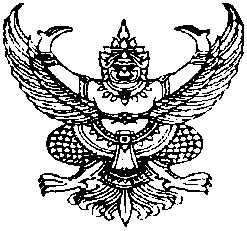 ประกาศองค์การบริหารส่วนตำบลท่าขนานเรื่อง  การขายทอดตลาดพัสดุครุภัณฑ์ที่ชำรุดหรือเสื่อมสภาพ และไม่จำเป็นต้องใช้ในราชการ………………………………………ด้วย องค์การบริหารส่วนตำบลท่าขนาน อำเภอเชียรใหญ่  จังหวัดนครศรีธรรมราช  มีความประสงค์จะดำเนินการขายทอดตลาดพัสดุ  ครุภัณฑ์ที่ชำรุด  เสื่อมสภาพ  และไม่จำเป็นต้องใช้ในราชการ  จำนวน  77  รายการ  (ตามเอกสารแนบท้ายประกาศนี้) ดังมีรายละเอียดและเงื่อนไขต่อไปนี้		1.  กำหนดวัน เวลา และสถานที่ขายทอดตลาด1.1  ครุภัณฑ์ทั้งหมดจะทำการขายทอดตลาดโดยวิธีการประมูลราคาด้วยวาจาต่อหน้าคณะกรรมการขายทอดตลาดที่องค์การบริหารส่วนตำบลท่าขนานแต่งตั้งขึ้น  ในวันเวลาที่กำหนด  และต่อหน้าผู้สู้ราคารายอื่น ๆ 1.2  ผู้เข้าร่วมการประมูลทุกรายจะต้องมาแสดงตนและลงทะเบียนสำหรับผู้ประสงค์จะเข้าร่วมประมูล ในการเข้าร่วมการประมูลขายทอดตลาดในวันที่  4  เดือนกรกฎาคม  พ.ศ. 2560  โดยให้ผู้ประสงค์จะเข้าร่วมการประมูลขายทอดตลาดพัสดุครุภัณฑ์ชำรุดหรือเสื่อมสภาพและไม่จำเป็นต้องใช้ในราชการ  ยื่นเอกสารลงทะเบียน ตั้งแต่เวลา 10.00 น. ถึงเวลา 10.30 น. และคณะกรรมการดำเนินการขายทอดตลาดจะทำการขายทอดตลาดในเวลา 11.00 น. เป็นต้นไป		2.  โดยมีเงื่อนไขและหลักเกณฑ์รายละเอียดในการขายทอดตลาดดังต่อไปนี้2.1  การขายทอดตลาดจะขายโดยวิธีประมูลด้วยวาจา การตัดสินชี้ขาดในเรื่องตัวบุคคลผู้ประมูลได้  และราคาในการขายทอดตลาดนั้น  ประธานกรรมการขายทอดตลาดจะแสดงการตกลงด้วยการ  เคาะไม้ คณะกรรมการดำเนินการขายทอดตลาด  ให้สิทธิ์ประชาชนโดยทั่วไปที่มีสัญชาติไทยเข้าสู้ราคาได้2.2  ผู้มีสิทธิเข้าร่วมประมูลจะต้องเป็นผู้ลงทะเบียนเข้าร่วมเสนอราคาเท่านั้น  โดยนำสำเนาหลักฐานพร้อมรับรองความถูกต้อง  ของเอกสารแสดงแก่คณะกรรมการขายทอดตลาดในวันลงทะเบียน  ดังนี้2.2.1  กรณีบุคคลธรรมดา  ให้นำสำเนาบัตรประจำตัวประชาชน  และสำเนาทะเบียนบ้าน พร้อมรับรองสำเนาถูกต้อง  จำนวน  1  ชุด2.2.2  สำหรับผู้ประกอบการร้านค้า  ให้นำสำเนาใบทะเบียนพาณิชย์  สำเนาบัตรประจำตัวประชาชน  และสำเนาทะเบียนบ้าน  พร้อมรับรองสำเนาถูกต้อง  จำนวน  1  ชุด2.2.3  กรณีนิติบุคคล ให้นำสำเนาหนังสือบริคณฑ์สนธิหรือหนังสือรับรองการจดทะเบียนหุ้นส่วนบริษัทมาแสดง  จำนวน  1  ชุด2.2.4  หนังสือมอบอำนาจ (ถ้ามี) ซึ่งปิดอากรแสตมป์ตามกฎหมายในกรณีมอบอำนาจให้ผู้อื่นกระทำการแทนพร้อมสำเนาบัตรประจำตัวประชาชน และสำเนาทะเบียนบ้านของผู้มอบอำนาจ และผู้รับมอบอำนาจ พร้อมรับรองสำเนาถูกต้อง  จำนวน  1  ชุด		3.  การพิจารณาและเงื่อนไขในการขายทอดตลาด3.1  การขายทอดตลาดครั้งนี้  องค์การบริหารส่วนตำบลท่าขนาน  จะขายทอดตลาดทั้งหมดโดยพิจารณาจากราคาเหมารวมทุกรายการ ตามบัญชีแนบท้ายประกาศนี้  โดยคณะกรรมการดำเนินการขายทอดตลาด จะพิจารณาเสนอขายให้กับผู้ประมูลรายที่เสนอราคาให้กับทางราชการมากที่สุด แต่กรณีที่เห็นว่าไม่สมควร องค์การบริหารส่วนตำบลท่าขนาน  จะยกเลิกประกาศขายทอดตลาด  ทั้งนี้ผู้เข้าร่วมประมูลจะต้องเสนอราคาเป็นเงินบาท- 2 –3.2  กรณีที่มีการยกเลิกการขายทอดตลาดด้วยประการใดๆ ก็ดี และถ้าให้มีการขายทอดตลาดใหม่ก็ดี หรือยกเลิกการประมูล  โดยมีการเปลี่ยนแปลงสาระสำคัญในรายละเอียด  หรือเงื่อนไขที่กำหนดไว้ในประกาศ  เพื่อประโยชน์ของทางราชการ  ผู้ประมูลราคาไม่มีสิทธิจะเรียกร้องค่าเสียหายใด ๆ ทั้งสิ้น3.3  คณะกรรมการดำเนินการขายทอดตลาดจะพิจารณาเสนอขายให้กับผู้ประมูลรายที่เสนอราคาให้กับทางราชการมากที่สุดซึ่งราคาดังกล่าวจะต้องไม่ต่ำกว่าราคาประเมินขั้นต่ำ ที่องค์การบริหารส่วนตำบลท่าขนานกำหนดไว้3.4  ผู้เข้าร่วมการประมูลต้องตรวจสอบรายละเอียดที่เกี่ยวกับทรัพย์สินที่จะซื้อ และถือว่าผู้ชนะการประมูลทราบถึงสภาพทรัพย์สินนั้น  โดยละเอียดครบถ้วน  องค์การบริหารส่วนตำบลท่าขนานจะไม่รับผิดชอบในความชำรุดบกพร่องหรือความเสียหายที่นำออกประมูลขายในครั้งนี้ไม่ว่ากรณีใด ๆ ทั้งสิ้น3.5  ผู้ประมูลสู้ราคาซื้อในการขายทอดตลาดได้  ต้องลงนามในแบบบันทึกหลักฐานข้อตกลงซื้อสิ่งของจากการขายทอดตลาดโดยทันที  พร้อมชำระเงินค่าสิ่งของทั้งหมด  หรือวางมัดจำไว้เป็นเงินสด  ไม่ต่ำกว่าร้อยละ 25  ของราคาที่ประมูลสู้ราคาได้  และต้องชำระเงินที่ค้างชำระให้ครบภายใน  7  วัน  นับตั้งแต่วันที่ขายทอดตลาดสำเร็จบริบูรณ์  จึงจะนำสิ่งของที่ประมูลได้ออกไปจากที่เก็บขององค์การบริหารส่วนตำบลท่าขนาน กรณีผู้ประมูลได้ไม่ดำเนินการดังกล่าว  องค์การบริหารส่วนตำบลท่าขนานจะริบเงินมัดจำ  และของที่ประมูลได้พร้อมกับจะจัดให้มีการประมูลใหม่  กรณีที่เป็นพัสดุที่ต้องโอนกรรมสิทธิ์  เช่น รถยนต์เป็นต้น  จะต้องนำพัสดุนั้นไปโอนสิทธิ์ทันทีหรืออย่างช้าภายใน  5  วัน ค่าใช้จ่ายในการโอนสิทธิ์พัสดุ  ผู้ประมูลได้จะต้องเป็นผู้ออกทั้งสิ้น3.6  การชำระเงินจะต้องชำระเป็นเงินสดต่อเจ้าหน้าที่   และเจ้าหน้าที่ขององค์การบริหารส่วนตำบลท่าขนานจะออกใบเสร็จรับเงินให้ไว้เป็นหลักฐาน3.7  ในกรณีที่ผู้ประมูลได้เป็นผู้เสนอราคาสูงสุดไม่ดำเนินการให้เป็นไปตามข้อ 3.5  คณะกรรมการดำเนินการขายทอดตลาด  จะนำสิ่งของดังกล่าวทำการขายทอดตลาดครั้งใหม่ต่อไป  หากราคาสูงสุดที่มีผู้ประมูลได้ในการประมูลครั้งใหม่ได้จำนวนเงินน้อยกว่าหรือไม่คุ้มกับราคาขายทอดตลาดเดิม  ผู้ประมูลได้ซึ่งละเลยไม่ใช้ราคาตามข้อ 3.5  จะต้องรับผิดชอบชดใช้ในจำนวนเงินส่วนที่ยังขาดอยู่ให้ครบ3.8  ผู้ประมูลได้ต้องขนย้ายสิ่งของที่ประมูลได้  ออกจากบริเวณที่เก็บขององค์การบริหารส่วนตำบลท่าขนาน  ภายใน  7  วัน นับจากวันที่ชำระเงินครบถ้วนแล้ว  โดยผู้ประมูลจะต้องดำเนินการลบเครื่องหมาย  ตรา  หรือสัญลักษณ์  ขององค์การบริหารส่วนตำบลท่าขนานให้เป็นที่เรียบร้อยก่อนนำพัสดุออกไป  หากล่วงเลยกำหนดเวลาดังกล่าวองค์การบริหารส่วนตำบลท่าขนาน  จะไม่รับผิดชอบความเสียหายอันเกิดขึ้นได้3.9  การเคลื่อนย้ายพัสดุออกจากบริเวณองค์การบริหารส่วนตำบลท่าขนาน  ผู้ประมูลได้ต้องระมัดระวังไม่ให้เกิดความเสียหายต่อทรัพย์สินของทางราชการ  หากมีความเสียหายเกิดขึ้น  ผู้ประมูลได้ต้องรับผิดชอบในความเสียหาย  และจะต้องออกค่าใช้จ่ายในการเคลื่อนย้ายทรัพย์สิน  ตลอดจนค่าใช้จ่ายอื่นอาจเกิดจากการจ่ายทรัพย์สินดังกล่าว3.10  ประกาศฉบับนี้องค์การบริหารส่วนตำบลท่าขนานถือว่าผู้เข้าร่วมประมูลทุกรายได้รับทราบเงื่อนไขการประมูลขายทอดตลาดครั้งนี้ดีแล้ว  และยินยอมปฏิบัติตามเงื่อนไขโดยเคร่งครัดทุกประการ3.11  ในกรณีที่องค์การบริหารส่วนตำบลท่าขนาน  ได้ออกประกาศขายทอดตลาดพัสดุไปเรียบร้อยแล้ว  แต่ภายหลักปรากฏว่าองค์การบริหารส่วนตำบลท่าขนาน  ไม่สามารถดำเนินการขายทอดตลาดได้ไม่ว่าด้วยเหตุใด ๆ ก็ตาม  องค์การบริหารส่วนตำบลท่าขนานขอสงวนสิทธิที่จะยกเลิกการขายทอดตลาดครั้งนี้ได้  โดยผู้เข้าร่วมประมูลจะถือเป็นเหตุนำมาร้องเรียนหรือเรียกร้องค่าเสียหายใด ๆ กับองค์การบริหารส่วนตำบลท่าขนาน  ไม่ได้ทั้งสิ้น-3-4.  ข้อกำหนดการประมูลราคา4.1  ให้ประธานกรรมการหรือกรรมการอื่นที่ได้รับมอบหมายจากประธานเป็นผู้ประกาศราคาที่จะขาย  ซึ่งเป็นราคาที่ไม่ควรต่ำกว่าราคาประเมินขั้นต่ำ  และขานราคาตามที่ผู้เข้าสู้ราคาเสนอทุกรายในระหว่างดำเนินการขายทอดตลาด   คณะกรรมการขายทอดตลาดจะแสดงความตกลงด้วยการเคาะไม้  โดยจะประกาศราคาและหมายเลขของผู้ประมูลราคารายล่าสุด  เมื่อไม่มีผู้ประมูลราคาอีก  กรรมการจะเคาะไม้เพื่อแสดงความตกลงรับราคาที่ผู้เสนอราคาครั้งสุดท้าย  แต่หากคณะกรรมการขายทอดตลาดเห็นว่า  ราคาที่ผู้ประมูลสูงสุดไม่เพียงพอ  คณะกรรมการขายทอดตลาดอาจถอนรายการที่เห็นว่าไม่สมควรนั้นออกจากรายการขายทอดตลาดได้  องค์การบริหารส่วนตำบลท่าขนาน ทรงไว้ซึ่งสิทธิที่จะยกเลิกการขายในรายการที่เห็นว่าไม่สมควรนั้นๆ ซึ่งในกรณีนี้  เช่นนี้  ผู้ประมูลราคาจะเรียกร้องค่าเสียหายหรือค่าใช้จ่ายใดๆ  จากทางราชการไม่ได้ทั้งสิ้น4.2  ผู้ประมูลได้ย่อมพ้นความผูกพันในราคาที่ตนเสนอเมื่อมีผู้อื่นเสนอราคาสูงขึ้นไป  หรือเมื่อคณะกรรมการขายทอดตลาดถอนการขายทอดตลาด4.3  การนำพัสดุที่ประมูลได้ออกจากองค์การบริหารส่วนตำบลท่าขนาน  ผู้ประมูลราคาสูงที่สุดที่ประมูลได้  จะต้องออกค่าใช้จ่ายในการขนย้าย และจะต้องเป็นผู้ชำระค่าธรรมเนียมต่างๆ ในการโอนทะเบียนหรือกรรมสิทธิ์ในพัสดุที่ประมูลได้เองทั้งสิ้น  (ถ้ามี)4.4  ผู้มีความประสงค์จะเข้าประมูลทุกรายเมื่อลงทะเบียนและยื่นเอกสารตามข้อ 2.2  ผู้ลงทะเบียนเข้าประมูลราคาจะได้หมายเลขประจำตัวตามลำดับที่ลงทะเบียนไว้  และหากผู้เข้าประมูลราคาประสงค์จะเข้าประมูลราคาในนามของบุคคลอื่น  หรือนิติบุคคลให้แสดงหนังสือมอบอำนาจพร้อมสำเนาบัตรประจำตัวประชาชนของผู้มอบอำนาจที่รับรองสำเนาถูกต้อง  ในวันที่ขายทอดตลาด  หากมิได้แสดงหนังสือมอบอำนาจ  จะถือว่าผู้เข้าสู้ราคานั้นกระทำในนามของตนเอง  และผู้ลงทะเบียนแล้วเท่านั้นจะได้รับสิทธิเข้าสู้ราคา	5.  กำหนดพิจารณาดูสภาพครุภัณฑ์ที่ทำการขายทอดตลาดกำหนดดูสภาพพัสดุครุภัณฑ์ที่ทำการขายทอดตลาด ในวันที่  3  เดือนกรกฎาคม  พ.ศ.2560  เวลา  09.00 น. – 12.00 น.  โดยให้ไปพร้อมเพรียงกัน  ณ  องค์การบริหารส่วนตำบลท่าขนาน  อำเภอเชียรใหญ่ จังหวัดนครศรีธรรมราช  เพื่อที่เจ้าหน้าที่จะได้นำไปดูพัสดุครุภัณฑ์ที่องค์การบริหารส่วนตำบลท่าขนานจะขายทอดตลาดต่อไปผู้สนใจติดต่อขอทราบรายละเอียดได้ที่  งานทะเบียนทรัพย์สินและพัสดุ  กองคลัง  องค์การบริหารส่วนตำบลท่าขนาน  ระหว่างวันที่  19 มิถุนายน 2560 – 3  กรกฎาคม  2560  หรือดูรายละเอียดได้ที่  www.takhanan.go.thหรือสอบถามทางโทรศัพท์หมายเลข  0-7535-5977  ในวันและเวลาราชการประกาศ  ณ  วันที่  19   เดือนมิถุนายน  พ.ศ. 2560(นายนิรันดร์  โพร่ขวาง)นายกองค์การบริหารส่วนตำบลท่าขนานรายละเอียดแนบท้ายประกาศองค์การบริหารส่วนตำบลท่าขนานรายละเอียดแนบท้ายประกาศองค์การบริหารส่วนตำบลท่าขนานรายละเอียดแนบท้ายประกาศองค์การบริหารส่วนตำบลท่าขนานรายละเอียดแนบท้ายประกาศองค์การบริหารส่วนตำบลท่าขนานรายละเอียดแนบท้ายประกาศองค์การบริหารส่วนตำบลท่าขนานเรื่อง  การขายทอดตลาดพัสดุครุภัณฑ์ที่ชำรุดหรือเสื่อมสภาพ และไม่จำเป็นต้องใช้ในราชการเรื่อง  การขายทอดตลาดพัสดุครุภัณฑ์ที่ชำรุดหรือเสื่อมสภาพ และไม่จำเป็นต้องใช้ในราชการเรื่อง  การขายทอดตลาดพัสดุครุภัณฑ์ที่ชำรุดหรือเสื่อมสภาพ และไม่จำเป็นต้องใช้ในราชการเรื่อง  การขายทอดตลาดพัสดุครุภัณฑ์ที่ชำรุดหรือเสื่อมสภาพ และไม่จำเป็นต้องใช้ในราชการเรื่อง  การขายทอดตลาดพัสดุครุภัณฑ์ที่ชำรุดหรือเสื่อมสภาพ และไม่จำเป็นต้องใช้ในราชการรายการประเมินรากลางพัสดุ ปีงบประมาณ  2559-2--3-รายการประเมินรากลางพัสดุ ปีงบประมาณ  2559-2--3-รายการประเมินรากลางพัสดุ ปีงบประมาณ  2559-2--3-รายการประเมินรากลางพัสดุ ปีงบประมาณ  2559-2--3-รายการประเมินรากลางพัสดุ ปีงบประมาณ  2559-2--3-